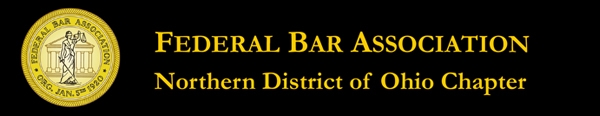 WHAT YOU NEED TO KNOW ABOUT…..Wednesday, August 29, 20123.O New Lawyer Training General Credit Hours An application for accreditation as an approved NLT CLE program has been submitted to the Supreme Court of OhioSeminar Agenda1:00 p.m..- Registration1:30 p.m.- Criminal Law	Duane Deskins	Assistant US Attorney	General Crimes Division	Northern District of Ohio2:00 p.m.- Collecting A Judgment	Scott Weltman	Weltman, Weinberg & Reis Co., LPA					2;30 p.m.- Personal Injury	Peter Weinberger	Spangenberg, Shilbley & Liber LLP3:00 p.m.- Break3:15 p.m. -Antitrust		J. Philip Calabrese	Squire Sanders & Dempsey3:45 p.m.- Bankruptcy	Hon. Arthur I. Harris	United States Bankruptcy Court	 	US District Court ND Ohio4:15 p.m. – Employment Law	Hon. Annette Garner Butler	Cuyahoga County Common Pleas Court4:45 p.m.- Conclusion